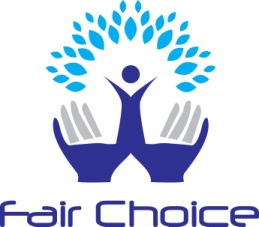 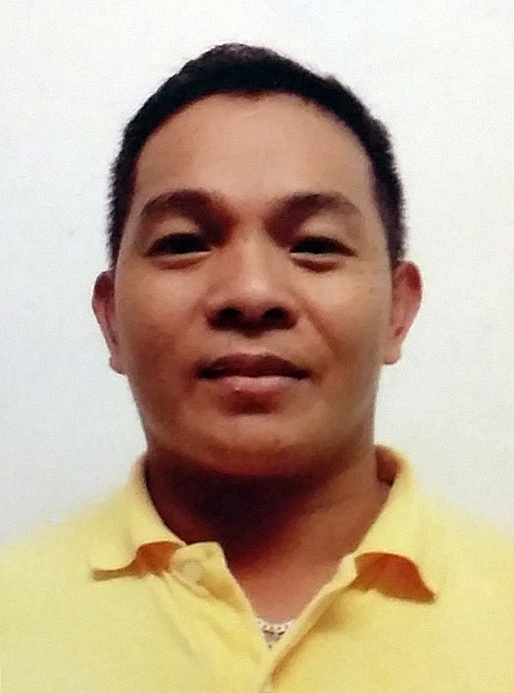          *Including bathing and help going to toilet/changing diapersAvailable to start on:Immediately               _________________________________________               Visa situation: No visa, overseas hire from the PhilippinesHave References?  Yes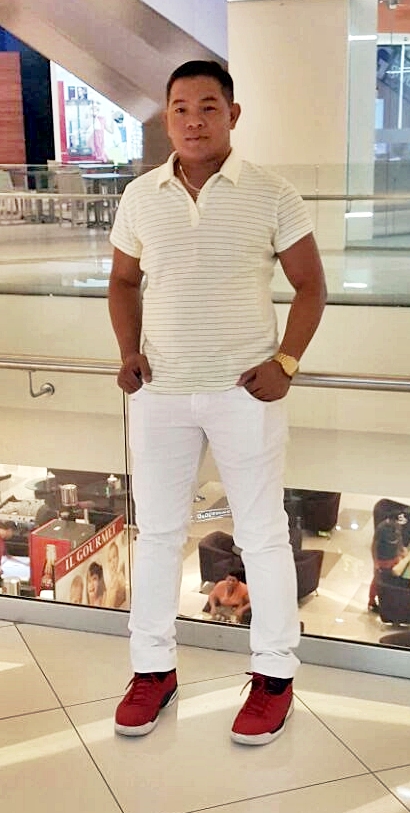 PERSONAL DATANameRomel Tamayao  Civil StatusMarried   GenderMale  No of children1  NationalityFilipino  Age of children16  Date of BirthJuly 17, 1977  Age39  Place of BirthQuibal, Penablanca Cagayan, Philippines  Height5’5”  ReligionMethodist  Weight160 lbsElementaryPenablanca East Central School1990    High SchoolDon Severino Pagalilauka High School1994    CollegeJohn Wesley College2000    OtherEDUCATIONAL BACKGROUND                                                                                                   YEARLANGUAGE PROFICIENCYLanguageREADWRITESPEAK1Tagalog2English3Spanish4KoreanPAST EMPLOYMENT EXPERIENCEName and contact    no of Employer    Location    From      To         Duties  Reason for    LeavingJong Man LeeSouthKorea20102012Marketing, General Household ChoresFinished ContractYolanda TorresSan JoseCosta RicaDec2016May2017CaregiverResignedNON-DOMESTIC EMPLOYMENT EXPERIENCE    Company/Employer         Location       From         To           Job Title /DutiesAbido Al BudhakarDubai20122014Sales ExecutiveChristiano DetiziolAlazvesaCosta RicaNov2014Jan2017Ice Cream Manufacturing ManagerSUPPLEMENTARY INFORMATION    YesNo  Willing to take care of new born babies  Willing to take care of children  Willing to take care of elderly  Willing to take care of male disabled person/elderly*  Willing to take care of female disabled person/elderly*  Willing to take care of pets  Willing to change day off   Known medical conditions (please specify below)